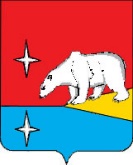 ГЛАВАГОРОДСКОГО ОКРУГА ЭГВЕКИНОТП О С Т А Н О В Л Е Н И ЕО внесении изменений в административный регламент по предоставлению муниципальной услуги «Выдача градостроительных планов» на территории городского округа Эгвекинот, утвержденный Постановлением Главы городского округа Эгвекинот от 9 февраля 2016 г. №16-пг.В целях приведения муниципальных правовых актов городского округа Эгвекинот в соответствие с требованиями законодательства Российской Федерации, в соответствии с Уставом городского округа Эгвекинот, Администрация городского округа ЭгвекинотП О С Т А Н О В Л Я Ю:1. Внести в административный регламент по предоставлению муниципальной услуги выдача градостроительных планов на территории городского округа Эгвекинот, утвержденный Постановлением Администрации городского округа Эгвекинот от                       9 февраля 2016 г. № 16-пг, следующие изменения:1.1. В разделе II «Стандарт предоставления муниципальной услуги»:- пункт 2.5 изложить в следующей редакции:«2.5. Предоставление муниципальной услуги осуществляется в соответствии со следующими документами:Конституцией Российской Федерации;Градостроительным кодексом Российской Федерации;Гражданским кодексом Российской Федерации;Земельным кодексом Российской Федерации;Федеральным законом от 29 декабря 2004 г. №191-ФЗ «О введении в действие Градостроительного кодекса Российской Федерации»;Федеральным законом от 6 октября 2003 г. №131-ФЗ «Об общих принципах организации местного самоуправления в Российской Федерации»;Федеральным законом от 2 мая 2006 г. № 59-ФЗ «О порядке рассмотрения обращений граждан Российской Федерации»;Федеральным законом от 27 июля 2010 г. № 210-ФЗ «Об организации предоставления государственных и муниципальных услуг» (далее – Федеральный закон «Об организации предоставления государственных и муниципальных услуг»);Приказом Министерства строительства и жилищно-коммунального хозяйства Российской Федерации от 25 апреля 2017 г. № 741/пр «Об утверждении формы градостроительного плана земельного участка и порядка её заполнения»;Уставом городского округа Эгвекинот;нормативными правовыми актами Администрации городского округа Эгвекинот;настоящим административным регламентом;Федеральный закон от 13 июля 2020 г. № 193-ФЗ «О государственной поддержке предпринимательской деятельности в Арктической зоне Российской Федерации».».1.2.  Раздел III «Состав, последовательность и сроки выполнения административных процедур, требования к порядку их выполнения, в том числе особенности выполнения административных процедур в электронной форме, а также особенности выполнения административных процедур в многофункциональных центрах»  дополнить пунктом 3.7 следующего содержания:«3.7 Выдача градостроительных планов осуществляется в Арктической зоне Российской Федерации в отношении резидентов Арктической зоны Российской Федерации в порядке, предусмотренном настоящим административным регламентом, с учетом особенностей организации и проведения проверок, установленных статьей 13 Федерального закона от 13 июля 2020 г. № 193-ФЗ «О государственной поддержке предпринимательской деятельности в Арктической зоне Российской Федерации».».2. Настоящее постановление подлежит обнародованию в местах, определенных Уставом городского округа Эгвекинот, размещению на официальном сайте Администрации городского округа Эгвекинот в информационно-телекоммуникационной сети «Интернет» и вступает в силу со дня обнародования.3. Контроль исполнения настоящего постановления возложить на Управление промышленной политики Администрации городского округа Эгвекинот (Кондрашин А.Н.).Р.В. Коркишкоот  июня 2021 г.                   № - пгп. Эгвекинот